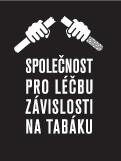 Konec mentolových cigaret
Podle direktivy EU vejde 20. května v platnost ukončení cigaret s mentolovou příchutí.

Co je mentol
Mentol je výtažek z rostlin (máta peprná) nebo může být vyroben synteticky. Poprvé byl přidán do cigaret ve dvacátých letech 20. století, rozšířený je v nich po roce 1960. Ačkoli většina cigaret nějaký mentol obsahuje, u určitých značek je to ve větším množství a podstatně ovlivňuje jejich chuť. Takové cigarety jsou označovány jako „mentolové“. Zejména u dětí a dospívajících jsou oblíbené interaktivní „práskací“ mentolové kapsle ve filtru. 
Mentol budí dojem chladu, snižuje dráždivost kouře a potlačuje kašel. Nemá žádný zdravotní benefit.
Kdo kouří „mentolky“?Především mladí a začínající kuřáci.
V USA je to mezi zhruba deseti procenty kuřáků ve věku 12–17 let kolem poloviny z nich. Kromě toho, že je to chuť přitahující děti a dospívající, zpomaluje mentol trendy odvykání kouření: např. mezi lety 2004–2014 přestalo kouřit v USA významně méně kuřáků mentolových cigaret než ostatních. Mimo jiné bývají totiž více závislí, kouř s mentolem se snáze, a tedy i více vdechne. To souvisí i s tím, že pro zákaz mentolu v cigaretách jsou především kuřáci „mentolek“. Je to sice s podivem, ale dává to smysl: uvědomují si svoji závislost, jíž se snaží marně zbavit. 
V ČR kouří „mentolky“ podle různých zdrojů zhruba 14–30 % kuřáků, tedy kolem 300 000 až 600 000 lidí. U nás se kromě klasických mentolových cigaret hojně kouří cigarety s mentolovou kapslí ve filtru, což se týká 20 % kuřáků ve věku 18–24 let. 
Co se stane po zákazu mentolu?
V USA by 40 % kuřáků mentolek zkusilo přestat, ve věku 18–24 dokonce přes 60 %. Jistě se to nepodaří všem, ale i tak by to pro výrobce cigaret znamenalo významný pokles zákazníků.
To je zajisté alarmující zpráva pro tabákový průmysl. Mohou to nyní zaznamenat snad všechna média, která jsou v těchto dnech zavalena jejich tiskovými zprávami – využívají toho, že zákaz se netýká zahřívaného tabáku (IQOS, GLO, PLOOM a jiné). Netýká se ani elektronických cigaret. 
Co jsou elektronické cigarety
Je to velmi různorodá skupina stovek druhů výrobků. Ačkoli jsou podle zákona tabákovými výrobky, paradoxně tabák vůbec neobsahují, v hydrofilním roztoku (tedy vodním, nikoli olejnatém!!) je obsažen z tabáku pouze nikotin, případně jsou i bez nikotinu. Roztok se zahřívá za vzniku aerosolu. Jejich riziko je v porovnání s kouřem cigaret minimální, i když nikoli nulové. V Británii jsou doporučovány při odvykání kouření a je to tam nejčastěji užívaná podpora.
Co je zahřívaný – tlející tabák
Zahřívaný tabák skutečně obsahuje tabák ve speciálně upravené cigaretě. Sice nehoří, ale při zahřívání na teplotu kolem 350 stupňů Celsia dochází ke tlení a konzument tohoto tlejícího tabáku již vdechuje mnohem více látek než z aerosolu elektronické cigarety. Kromě vlivu na zdraví bývají tyto výrobky vysoce návykové, a to zejména v mentolové podobě, jak uvedeno výše v případě klasických cigaret. S jejich propagací jako zdravý životní styl placenými influencery na sociálních sítích měl výrobce IQOS problém.

Co dělat po zákazu „mentolek“?Ideální rada přestat kouřit či užívat nikotin je jistě nejlepší, ale pro valnou část kuřáků mentolek těžko uskutečnitelná – přestat kouřit není jednoduché, kuřáci mívají za život desítky pokusů. Po roce se přestat kouřit bez pomoci povede jen asi 3–5 %, intenzivní léčba v centrech pro závislé na tabáku může být až desetkrát účinnější. Pokud se někomu nedaří přestat, měl by vyhledat pomoc: bezplatnou telefonní linku 800 350 000, web bezcigaret.cz nebo koureni–zabiji.cz, některé z více než 40 Center pro závislé na tabáku, některou ze zhruba 200 lékáren poskytujících poradenství či mobilní aplikace v češtině zdarma – všechny kontakty jsou na webu Společnosti pro léčbu závislosti na tabáku WWW.SLZT.CZ .Určitě nedoporučujeme volit jiné tabákové výrobky s mentolem jako např. vysoce návykový zahřívaný (tlející) tabák. To si raději dejte mentolový bonbón nebo žvýkačku.Odkazy http://markething.cz/iqos-prestane-platit-influenceryhttps://fsv.cuni.cz/fakulta/pro-media/tz-novy-vyzkum-fsv-uk-ukazuje-neferove-praktiky-tabakovych-spolecnostihttps://www.tobaccofreekids.org/media/2019/iqos-marketinghttps://www.ipsos.com/cs-cz/cigarety-v-cr-dnes-zitra https://www.ncbi.nlm.nih.gov/pmc/articles/PMC3474368/https://www.ncbi.nlm.nih.gov/pubmed/21177366https://truthinitiative.org/research-resources/traditional-tobacco-products/menthol-facts-stats-and-regulationshttps://apps.who.int/iris/bitstream/handle/10665/205928/9789241510332_eng.pdf;jsessionid=9A58D869125A071FC31D7577B5A14285?sequence=1https://www.idnes.cz/ekonomika/domaci/mentolove-cigarety-zakaz-regulace-tabakovy-prumysl-iqos-alternativy-koureni.A200420_200038_ekonomika_rts Prof. MUDr. Eva Králíková, 1. LF UK a VFNSpolečnost pro léčbu závislosti na tabákuPracovní skupina pro prevenci a léčbu závislosti na tabáku při ČLS JEP